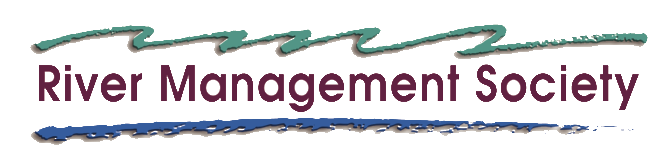 2020 River Management Symposium – Presentation Proposal Submission FormRiver Management Society is accepting presentation proposals for the 2020 River Management Symposium, May 12-15, 2020, in Richmond, VA.  Additional information on the Symposium can be found at: https://www.river-management.org/symposium 

Submissions must be completed by Monday, September 9, 2019.  If you have questions regarding the proposal process or specifics of the symposium please contact the RMS Training Coordinator, Steve Storck, 301-616-0307, training@river-management.org.  Thank you for your proposal, final program determinations will be made in late October 2019.Primary Presenter Contact Information:Are your currently an River Management Society Member? Yes  NoIf Yes, please indicate the type of membership: Presentation Information:Presentation proposals will be evaluated by the Program Committee for relevance to the conference theme and session tracks, quality of the proposed presentation topic or panel, level of audience participation, transferability of the strategies and solutions presented relevance to current trends and issues, and consistency with River Management Society’s Mission Statement and training objectives. Speaker/Presenter Bio(s) (include all presenters and co-presenters listing name, position, organization, relevant credentials and experience - maximum 250 words):Description/Abstract (Maximum 300 words):Learning Objectives (3 or more are required for CEU consideration):Presentation Type:Presentation (30 minutes)Panel (90 minutes)Poster (Poster Session Tuesday May 12 5-7 pm)Community Discussion Session (60 minutes)Other (please specify)Symposium Presentation Theme (check all that may apply):Mountain and Rural RiversUrban RiversTechnology for River ManagementPolicy and ProceduresPartnerships and Community BuildingWater and River Corridor TrailsPresentation Category:Informational – share new policies, research findings or other similar materialsTraining – teach new skill, procedure or tool useCommunity Building – facilitated forum for Q&AOther (please specify):Please consider my presentation for professional Continuing Education Units (CEUs):YesNoWhat equipment or setup is required for your presentation?LaptopLCD ProjectorScreenMicrophoneFlip ChartsOther (please specify any additional room layout or equipment requests - subject to availability):RMS Symposium Presenter RequirementsBy checking "I AGREE" below, I am indicating that I understand that if my presentation, panel session or poster is accepted, I and others who are included in my presentation group will register for the Symposium and pay the associated fee. If I or one or more members in my group is unable to attend, we will notify RMS with all necessary information about their replacement.I AGREE to the RMS Symposium Presenter RequirementsI DO NOT agreeSUBMISSION: Save this document with last name and presentation title as the filename.  Email file as an attachment to training@river-management.org with the subject title “2020 Symposium Proposal”.FIRST NAMELAST NAMEEMAIL ADDRESS PHONE NUMBER ORGANIZATIONPOSITION TITLEMAILING ADDRESSCITYSTATEZIP CODEPresentation Title: